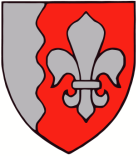 JÕELÄHTME VALLAVALITSUS	MuinsuskaitseametPolitsei- ja Piirvalveamet TranspordiametKeskkonnaametPäästeamet                                                                                                   30.12.2021 nr 7-3/6065Manniva küla Tammenõlva kinnistu ja lähiala detailplaneeringTeatame teile, et Manniva küla Tammenõlva kinnistu ja lähiala detailplaneeringu eskiisilahenduse ja keskkonnamõjude strateegilise hindamise aruande avalik arutelu toimub 11.01.2022 kell 15.00 Jõelähtme vallamajas (Postijaama tee 7, Jõelähtme küla, Jõelähtme vald).Tammenõlva kinnistu ja lähiala detailplaneering ja keskkonnamõju strateegiline hindamine algatati Jõelähtme Vallavolikogu 11.10.2018 otsusega nr 140. Planeeringualaks on Tammenõlva (katastritunnus: 24501:001:0544 ja 24501:001:0543) ja Vahukari (katastritunnus: 24504:004:0260) maaüksused. Keskkonnamõjude strateegilise hindamise eesmärgiks on arvestada keskkonnakaalutlusi detailplaneeringu koostamisel ning kehtestamisel, tagada kõrgetasemeline keskkonnakaitse ning edendada säästvat arengut.Detailplaneeringu eesmärgiks on Tammenõlva kinnistu sihtotstarbe muutmine ärimaaks, ranna ehituskeeluvööndi vähendamine, majutusasutuse ja äriotstarbeliste ehitiste ning neid teenindavate rajatiste rajamine. Detailplaneeringuga kavandatakse Tammenõlva kinnistutele aastaringselt kasutatava puhkekeskuse rajamist, kus külastajatele pakutakse järgmisi teenuseid: majutus, toitlustus, saun, konverentsid ja koolitused. Vahukari kinnistul, puhkekeskuse naabruses kavandatakse maakasutuse sihtotstarbe muutmist elamumaaks ning pereelamu ja abihoone rajamiseks ehitusõiguse seadmist.Planeeritava ala suuruseks on ca 23 ha. Detailplaneering sisaldab ettepanekut kehtiva üldplaneeringu muutmiseks.Arutelul osalemiseks palume registreerida end hiljemalt 07.01.2022 e-posti aadressil kantselei@joelahtme.ee.Lugupidamisega(allkirjastatud digitaalselt)Andrus UmbojavallavanemGerli Kelkgerli@joelahtme.ee 